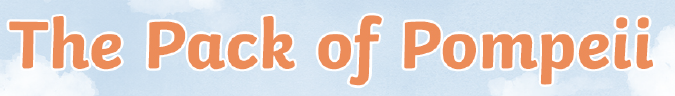 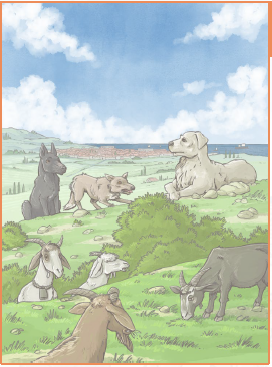 Monday: Chapter 1Why does Claudia limp?What is indicated by Claudia’s ears being flattened against her head?Why did the dogs agree to go into the town?What is suggested by the actions of the horses at the end of the chapter?What do you predict will happen next?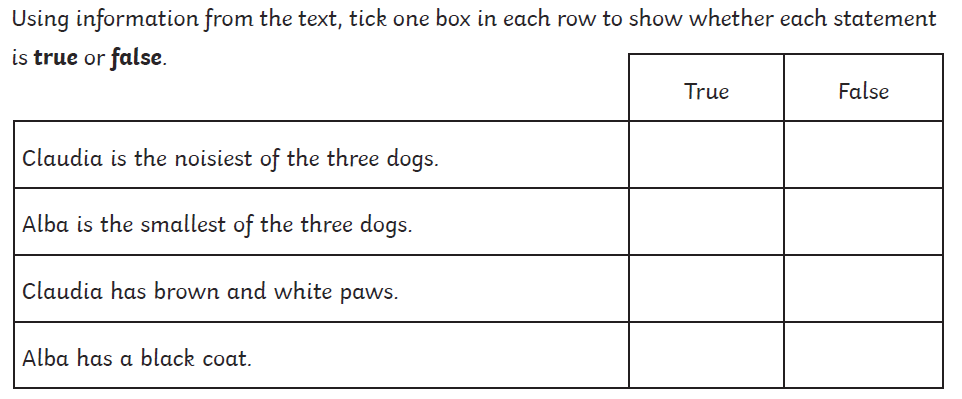 Chapter 2Define ‘scampers’.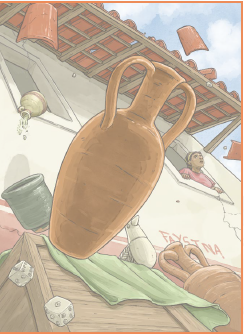 In the third paragraph, what is suggested by the words ‘violent urgency’?Name two things that the two-legs are doing in the town.Can you give an example of personification in the fourth paragraph?